МЕЖДУНАРОДНИ ПАНАИРИ, ИЗЛОЖЕНИЯ И ФОРУМИ В КАЗАХСТАНПРЕЗ 2018 Г.1. ИЗЛОЖЕНИЯ И МЕРОПРИЯТИЯ НА ИЗЛОЖБЕНА КОМПАНИЯ „ITECA“, ПАРТНЬОР НА „ITE GROUP“ PLC. (ВЕЛИКОБРИТАНИЯ) В КАЗАХСТАН И СТРАНИТЕ ОТ ЦЕНТРАЛНА АЗИЯАдрес : Казахстан, Алмати, ул. Тимирязева, 42, БЦ „World Trade Center Almaty“, бл. С, ет.8Индекс : 050057Телефон : +7 727 2583434Факс : +7 727 2583444E-mail : contact@iteca.kzWWW : www.iteca.kz2. ИЗЛОЖЕНИЯ И МЕРОПРИЯТИЯ НА ИЗЛОЖБЕНА КОМПАНИЯ „АТАКЕНТ ЕКСПО“Адрес: Казахстан, 050057, г. Алматы, Тимирязева, 42Телефон: +7 -727-2750911, 2750869,  2747926, 2751481Факс: +7 -727-2750838 e-mail: powerkazindustry@mail.ruhttp://atakentexpo.kz3. ИЗЛОЖЕНИЯ И МЕРОПРИЯТИЯ НА ИЗЛОЖБЕНА КОМПАНИЯ “АСТАНА-ЭКСПО КС”Республика Казахстан, 010000 г. Астана, ул. Достык, 1, в/п 15Тел./факс: +7 (7172) 524 233, 524 303, 524 280, 524 235E-mail: oﬃce@astana-expo.com www.astana-expo.com4. ИЗЛОЖЕНИЯ И МЕРОПРИЯТИЯ НА ДРУГИ ИЗЛОЖБЕНИ КОМПАНИИДРУГИ ИКОНОМИЧЕСКИ И ИНВЕСТИЦИОННИ ФОРУМИСъбитиеДата/МястоЗа контакти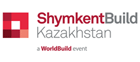 SHYMKENTBUILD 20184-то Южно-Казахстанско международно строително и интериорно изложение - строителство, интериор, отопление и вентилация.13 март - 15 март 2018 г., Шимкентwww.shymkentbuild.kz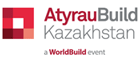 ATYRAUBUILD 201817-то Северно- Казахстанско международно строително и интериорно изложение - строителство, интериор, отопление и вентилация.10 април - 12 април 2018 г., Атирауwww.atyraubuild.kz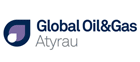 GLOBAL OIL&GAS ATYRAU 201817-то Северно-Каспийско регионално изложение "Атирау Нефт и Газ"10 април - 12 април 2018, Атирауwww.oil-gas.kz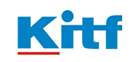 KITF 201818-то Казахстанско Международно изложение "Туризъм и Пътешествия"18 април - 20 април 2018 г.,Алматиwww.kitf.kz Паралелни изложения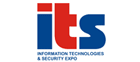 ITS 20184-о Казахстанско Международно изложение „Информационни технологии, сигурност и свръзки“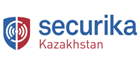 Securika Kazakhstan 2018 - AIPS8-о Казахстанско Международно изложение „Охрана, сигурност, средства за спасяване и противопожарна охрана“25 април - 27 април 2018 г.,Алматиwww.securika-almaty.kzПаралелни изложения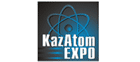 KazAtomExpo 201826 април - 27 април 2018 г.,Астанаwww.machexpo.kzwww.machexpo.kzwww.machexpo.kzwww.kiosh.kzwww.ndtexpo.kz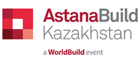 AstanaBuild 201820-то Казахстанско международно изложение за строителство и интериор16 май - 18 май 2018 г.,Астанаwww.astanabuild.kz 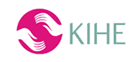 KIHE 201825-то Казахстанско Международно изложение „Здравеопазване“16 май - 18 май 2018 г.,Алматиwww.kihe.kz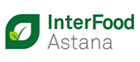 InterFood Astana 201820-о Казахстанско Международно изложение "Хранителни продукти, напитки, опаковка и оборудване за хранително-вкусовата промишленост“29 май - 31 май 2018 г.Астанаwww.interfoodastana.kz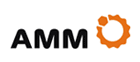 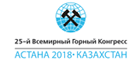 AMM 201825 Световен конгрес на добивната и металургичната промишленост IX Международно изложение „ASTANA MINING & METALLURGY“ 24-я Централно-Азиатска международно изложение „Добивно оборудване, добив и обогатяване на руда и минерали"15-о Казахстанско Международно изложение „Пътно и промишлено строителство, комунална техника" – за добивната и металургичната промишленост19 Юни-22 юни,Астана19 Юни-22 юни,Астана 19 Юни-21 юни,Астана19 юни - 21 юни 2018 г.,Астанаwmc2018.org/www.amm.kz miningworld.kz www.kazcomak.kz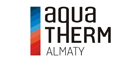 Aqua-Therm Almaty 201811-то Международно изложение за битово и промишлено оборудване за отопление, водоснабдяване, санитарна техника, климатизация и вентилация04 септември-06 септември 2018 г.Алматиwww.aquatherm-almaty.kz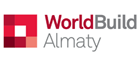 WorldBuild Almaty / KazBuild 201825-то Казахстанско международно изложение за строителство и интериор04 септември-06 септември 2018 г.Алматиwww.worldbuild-almaty.kz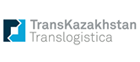 TransKazakhstan / Translogistica 201822-о Казахстанско международно изложение "Транспорт и Логистика"18 септември - 20 септември 2018 г.,Алматиwww.transkazakhstan.kz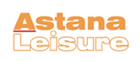 Astana Leisure 201815-о Казахстанско Международно туристическо изложение26 септември - 28 септември 2018 г.,Астанаwww.leisure.kz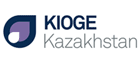 KIOGE 201826-я Международно изложение и конференция "Нефт и Газ"03 октомври - 05 октомври 2018 г.,Алматиwww.kioge.kzПаралелни изложения: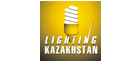 Lighting Kazakhstan 20188-о Казахстанско Международно изложение „Осветление, осветителна техника и светодиодни технологии“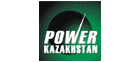 Powerexpo Almaty 201817-то Казахстанско Международно изложение „Енергетика, Електротехника и Енергетическо машиностроене“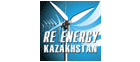 ReEnergy Kazakhstan 20188-о Казахстанско Международно изложение „Възобновяеми източници на енергия и енергийна ефективност“23 октомври – 25 октомври 2018 г., Алматиwww.powerexpo.kzwww.powerexpo.kzwww.powerexpo.kzПаралелни изложения: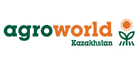 АgroWorld Kazakhstan 201813-о Централно-Азиатско Международно изложение „Селско стопанство" – хранително-вкусова промишленост, селско стопанство, опаковка, хотели, ресторанти, почистване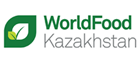 WorldFood Kazakhstan 201821-о Централно-Азиатско международно изложение "Хранително вкусова промишленост“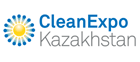 CleanExpo Kazakhstan 201816-о Казахстанско Международно изложение „Почистващи и миещи препарати, оборудване за химическо чистене и пране, почистващо оборудване“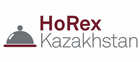 HOREX 201814-о Централно-Азиатско международно изложение "Всичко за хотела, ресторанта, супермаркета"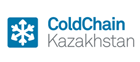 ColdChain Kazakhstan 20183-о Централно-Азиатско международно изложение  "Хладилен склад, транспортиране и обслужване за хладилна логистика"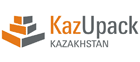 KazUpack Kazakhstan 201816-о Казахстанско международно изложение „Упаковка, Тара, Етикет и Полиграфия"31 октомври - 02 ноември 2018 г., Алматиwww.agroworld.kz www.worldfood.kzcleanexpo.kzhorexexpo.kzwww.coldchain.kzwww.kazupack.kz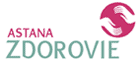 Astana Zdorovie 201815-о Казахстанско Международно изложение „Здравеопазване“ – здравеопазване и красота31 октомври - 02 ноември 2018 г., Астанаwww.astanazdorovie.kzСъбитиеДата/МястоЗа контакти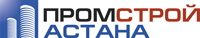 XIX Казахстанско Международно изложение „Промстрой-Астана 2018“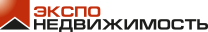 IX Казахстанско Международно изложение “Експо за недвижими имоти 2018”28-30 март 2018 г., Астана, Изложбен център „КОРМЕ“ http://buildexpo.kz/ http://realexpo.kz/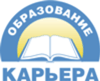 XVIII Казахстанско Международно изложение „Образование и кариера 2018“ 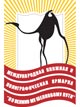 IX Международно книжно и полиграфическо изложение „По великия път на коприната – 2018“05-07 април 2018 г., Алматиhttp://www.eduexpo.kz/ http://bookfair.kz/Организира се съвместно с изложбена компания "Iteca"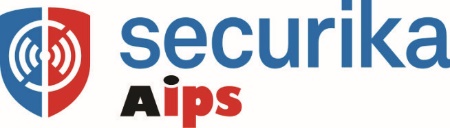 25– 27 април 2018 г.,Алматиhttps://www.securika-almaty.kz/ru/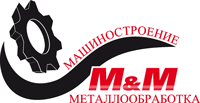 XII Международно Казахстанско изложение „Промишлена автоматизация, машиностроене и металообработка“ 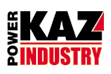 “POWER-KAZINDUSTRY 2018” XIX Международно Казахстанско промишлено изложение по енергетика29-31 май 2018 г., гр. Алмати, http://mashexpo.kz/ http://powerkaz.kz/23-то Казахстанско международно изложение "Мебел. Интериор.Дървообработка"
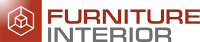 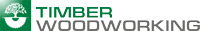 Съорганизатор: Асоциация на предприятията от мебелната и дървообработвателната промишленост на Казахстан (http://www.apmdp.kz/)13-16 юни 2018 г.,Алматиhttp://www.mebelexpo.kz/
Казахстанско международно изложение "Транспорт и логистика".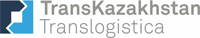 Организира се съвместно с изложбена компания "Iteca"18-20 септември 2018 г., Алматиhttps://www.transitkazakhstan.kz/ru/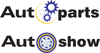 20-то Международно изложение за автомобили, резервни части и аксесоари17 - 20 октомври 2018 г., Алматиhttp://autoshow.kz/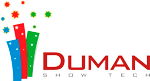 X Казахстанско Международно изложение за оборудване и технологии за развлекателната индустрия „Duman Show Tech“17 - 19 октомври 2018 г., Алматиhttp://www.dumanshow.kz/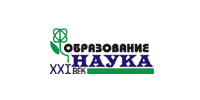 ХVI-то Казахстанско Международно изложение „Образование и наука“21-23 ноември 2018 г., Астанаhttp://www.eduexpoastana.kz/СъбитиеДата/МястоЗа контактиKIAEIII-то Международно изложение за резервни части и оборудване за техническо обслужване на автомобили3 - 5 април 2018 г., Астана, Изложбен център „КОРМЕ“http://kiae.kz/CTECA II-ро Международно изложение за търговски транспорт – тежка, средна и лека техника, пътно-строителна и специална автомобилна техника, системи за проследяване и управление на автомобилния транспорт3 - 5 април 2018 г., Астана, Изложбен център „КОРМЕ“http://cteca.kz/ASTANA FLORA EXPOIX-то Международно изложение за цветарство и озеленяванеЦветя, озеленяване, градинско-парково строителство, ландшафтна архитектура и дизайн, флористика и аксесоари за аранжиране, плодове и зеленчукови култури. Оранжерии и парникови технологии.11 - 13 април 2018 г., Астана, Изложбен център „КОРМЕ“http://www.astanaflorexpo.kz/VILLAGE V-то Специализирано изложение за вилно строителство и развитие - проектиране и строителство, строителни материали и технологии, дървени къщи, охранителни системи, оборудване за вилата и благоустройство, интериорен дизайн и др.11 - 13 април 2018 г., Астана, Изложбен център „КОРМЕ“www.villagе-expo.kzKADEX V-то Международно изложение за въоръжение и военно-техническо имущество23 - 26 май 2018 г., Астана, Авиационна база на ВВС на РКhttp://www.kadex.kz/KAZAKHSTAN SECURITY SYSTEMS IV-то Международно изложение за сигурност и гражданска защита26 - 28 септември 2018 г., Астана, Изложбен център „КОРМЕ“www.kss-expo.kzСъбитиеДата/МястоЗа контакти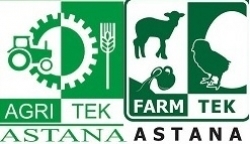 AGRITEK/FARMTEK ASTANA 201813-о Междонародно специализирано селскостопанско изложение14 - 16 март 2018 г., Астанаhttp://agriastana.kz ОрганизаторТНТ Реклама тел: +7 (727)2 50 19 99 agri@tntexpo.comЖКХ-ЭКСПО-201811-то Международно изложение-форум „Жилищно-комунално стопанство и строителна индустрия“15-16 ноември 2018 г., Астанаhttp://www.zhkhexpo.kz/http://www.korme-expo.kz/ru/expos/2017/?id=420#sthash.knCSmWjp.dpbsОрганизаторFair Expo тел.: +7 (7172)54-26-78(77), office@fairexpo.kz, fairexpo_svz@mail.ru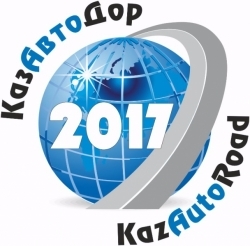 КазАвтоДор 201810-то Международно изложение за оборудване, строителство и обслужване на индустрията на пътния сектороколо28-29 ноември 2018 г.,Астанаhttp://www.stinex.kz/ОрганизаторСТИНЕКС, тел: +7 (7172) 54 26 80, fairexpo_mnv@mail.ruОрганизаторFair Expo тел.: +7 (7172)54-26-78(77), office@fairexpo.kz, fairexpo_svz@mail.ru30-то Международно ювелирно изложение „Ару-Алмати 2018“ – 31-во Международно ювелирно изложение „Ару-Астана 2018“05-08 април 2018г., Алмати08 - 11 ноември 2018 г.,АстанаОрганизатор:МВК КАЗЭКСПО тел:+7 (727) 313 76 28 (29) kazexpo@kazexpo.kzhttp://www.kazexpo.kz/Astana Luxory-2018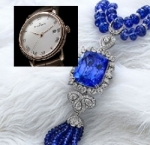 Изложения/базар - ювелирни изделия от скъпоценни и полускъпоценни камъни, накити и украшения09.02.2018 г., Астанаhttp://www.korme-expo.kz/ru/expos/2016/?id=396#sthash.5EjW54FJ.dpbsОрганизатор : Alliance Expo LLP, Тел.+7 7172 787 363, +7705 134 5691, e-mail: alliance.expo@mail.ruМеждународно изложение за отдих и туризъм „LUXURY TRAVEL MART“ (В2В)06.03.2018 г.28.09.2018 г.Алматиhttp://www.luxurytravelmart.ru/registr/XXI Международно изложение за мода „Central Asia Fashion“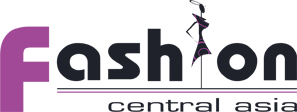 11-13 март 2018 г., АлматиМарина Языджыкомпания "САТЕХРО"Моб: +7(705)7773873Тел: +7(727) 3449089; +7(727) 3527074e-mail: info@fashionexpo.kzsales@fashionexpo.kzweb: www.fashionexpo.kzskype: marinayaziciAlmaty International Property Expo 201813-14 април 2018 г., Алматиhttp://almatypropertyexpo.com/СъбитиеДата/МястоЗа контактиАстанински икономически форум – ежегодно мероприятие, провеждано в гр. Астана с участници на ниво правителство, международни организации и крупен бизнес17-18 май2018 г., Астанаhttp://forum-astana.org/Алмати инвест – ежегодно мероприятие НеопределеноАлматиinvestinalmaty.orgФорум „Създаваме казахстанско“ – ежегоден форум, организиран от крупните добиващи и металургични компании в Казахстан 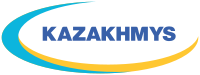 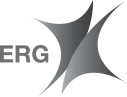 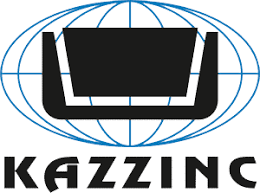 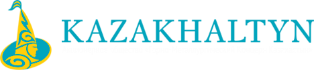 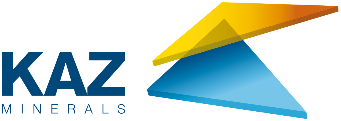 НеопределеноАстанаhttp://ccq.kz/